k rámcové kupní smlouvě ze dne 18. 10. 2021, (dále jen „smlouva“), uzavřené meziBankovní spojení (číslo účtu): MONETA Money Bank, a.s., č. ú. 117203514/0600(dále jen „kupující“) aZ důvodu vis maior, spočívajícím v náhlém a nepředvídatelném výpadku zásobování místního trhu příslušným zbožím a v náhlém a nepředvídatelném extrémním výkyvu ceny tohoto zboží se obě strany dohodly na této změně smlouvy, týkající se výhradně zboží ve formě provozní kapaliny ad blue (obsah močoviny redukčního prostředku NOX 32,5 %).Prodávající se zavazuje dodávat toto zboží ve lhůtě do 14-ti dnů od uzavření jednotlivé dílčí kupní smlouvy dle čl. 2 smlouvy.Kupující se zavazuje platit prodávajícímu za toto zboží kupní cenu ve výši 203,30 Kč bez DPH, tj. 245,99 Kč s DPH za 1 balení tohoto zboží o objemu 10 1.Ostatní ujednání smlouvy nejsou tímto dodatkem nijak dotčena.Tento dodatek se uzavírá na dobu určitou 3 měsíců ode dne jeho účinnosti.Tento dodatek nabývá účinnosti dnem jeho uzavření.v.Dáno ve dvou originálních písemných vyhotoveních, z nichž každá ze smluvních stran obdrží po jednom.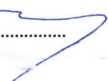 2023001244DODATEK č. 4Jméno:Zdravotnická záchranná služba Jihomoravského kraje, příspěvková organizaceSídlo:Kamenice 798/1 d, 625 00 BrnoJednající:MUDr. Hana Albrechtová, ředitelkaKontaktní osoba:.....​...............​..................................​.........​......​......​.....IČO:DIČ:Zápis v OR:00346292CZ00346292Krajský soud v Brně sp. zn. Pr 1245Jméno:Valar Czech Oil a.s.Sídlo:Dopraváků 749/3, 184 00 PrahaJednající: *IČO:DIČ:Zápis v OR:Ing. Jan Lukavský CSc, předseda představenstva43004211CZ699002022Městský soud v Praze, oddíl B, vložka 982 Bankcvní spojení(číslo účtu):ČSOB a.s., č. ú. 178549025/0300(dále jen „prodávající“)1.II.III.IV.V Brně dne 1 7 -0Z- ZOZJMUDr. Hana Albrechtová ředitelka kupující. ♦V Praze dne j 7 _q2_ 2023Ing. Jan Lukavský, CSc. předseda představenstva prodávajícíJST Czech OH, £.&Dopraváků 3, 184 00 Praha 8IČO: 43004211	/T)